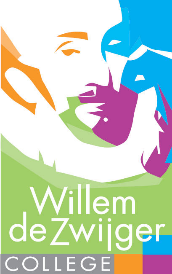 Geachte ouder,Als u zoon/dochter reeds in het bezit is van een onderstaand vermelde rekenmachine, dan kunt u deze met dit formulier afbestellen.Het afbestellen is alleen noodzakelijk als de leerling niet via ons aan het betreffende leermiddel is gekomen,  dus bijvoorbeeld door een oudere broer of zus.  Als de leerling een hier onderaan vermeld leermiddel in zijn/haar bezit heeft omdat wij het betreffende leermiddel in een vorig jaar zelf hebben uitgeleverd, dan zijn wij hiervan op de hoogte en hoeft u dit formulier niet in te vullen.Uiteraard hoeft u een leermiddel alleen af te bestellen als dit verplicht is gesteld voor het leerjaar en de afdeling waarin de leerling zich volgend jaar bevindt en voor een vak dat de leerling daadwerkelijk gaat volgen.Als u geen leermiddelen wilt afbestellen dan hoeft u dit formulier niet in te leveren.U kunt het formulier mailen naar E.Limburg@wdz.nl.De heer of mevrouw (naam):   Ouder/verzorger van (naam leerling):   Leerjaar in 2019 – 2020:   Afdeling in 2019-2020:  bestelt het onderstaand aangekruiste leermiddel afAFBESTELLIJSTleermiddelvakleerjaarOnderbouwrekenmachine Casio FX-82 EXwiskundeklas 1 t/m 3Bovenbouwrekenmachine Casio fx-CG 50wiskundeKlas 4 t/m 6DIT FORMULIER MOET UITERLIJK VRIJDAG 12 JULI IN ONS BEZIT ZIJN